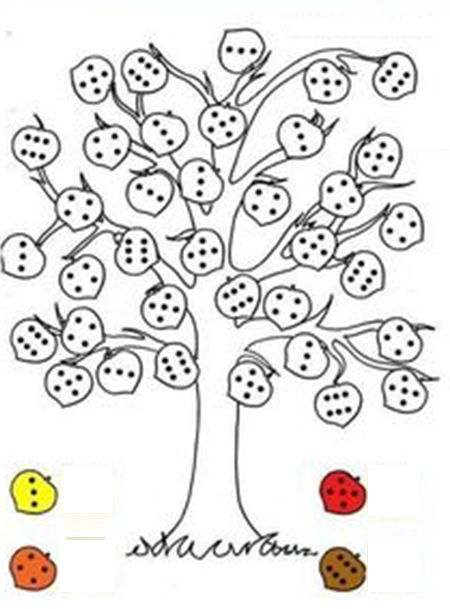 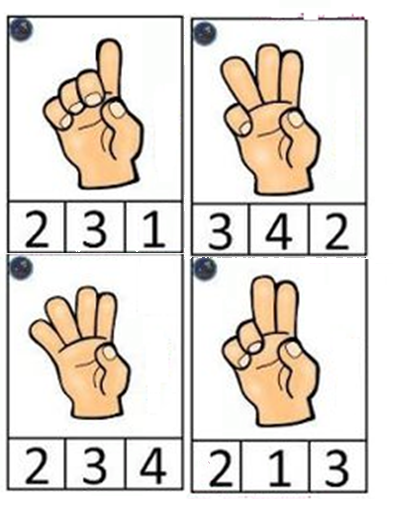                                                                                                                          Ile jest palców - pokoloruj liczbę. 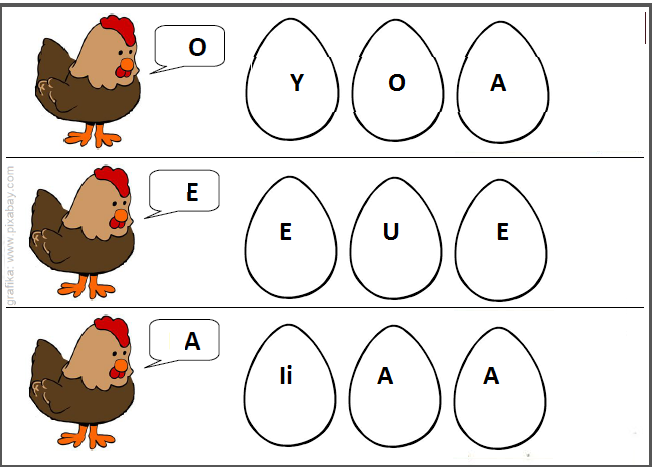 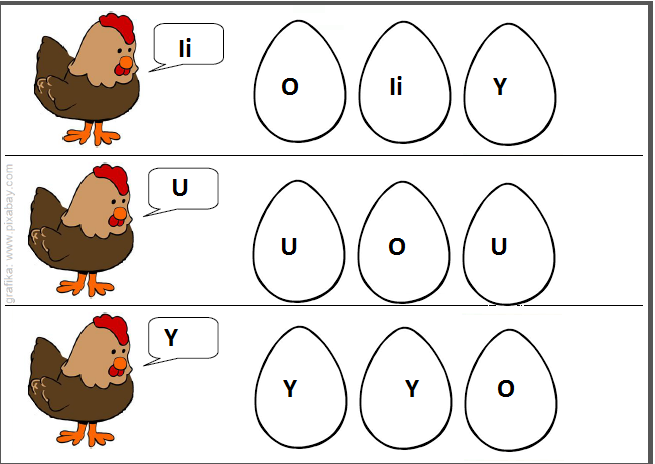                                       Gdzie moje jajko ? - Pokoloruj tylko te  jajka , które zniosła każda kura.